Customer management assignment two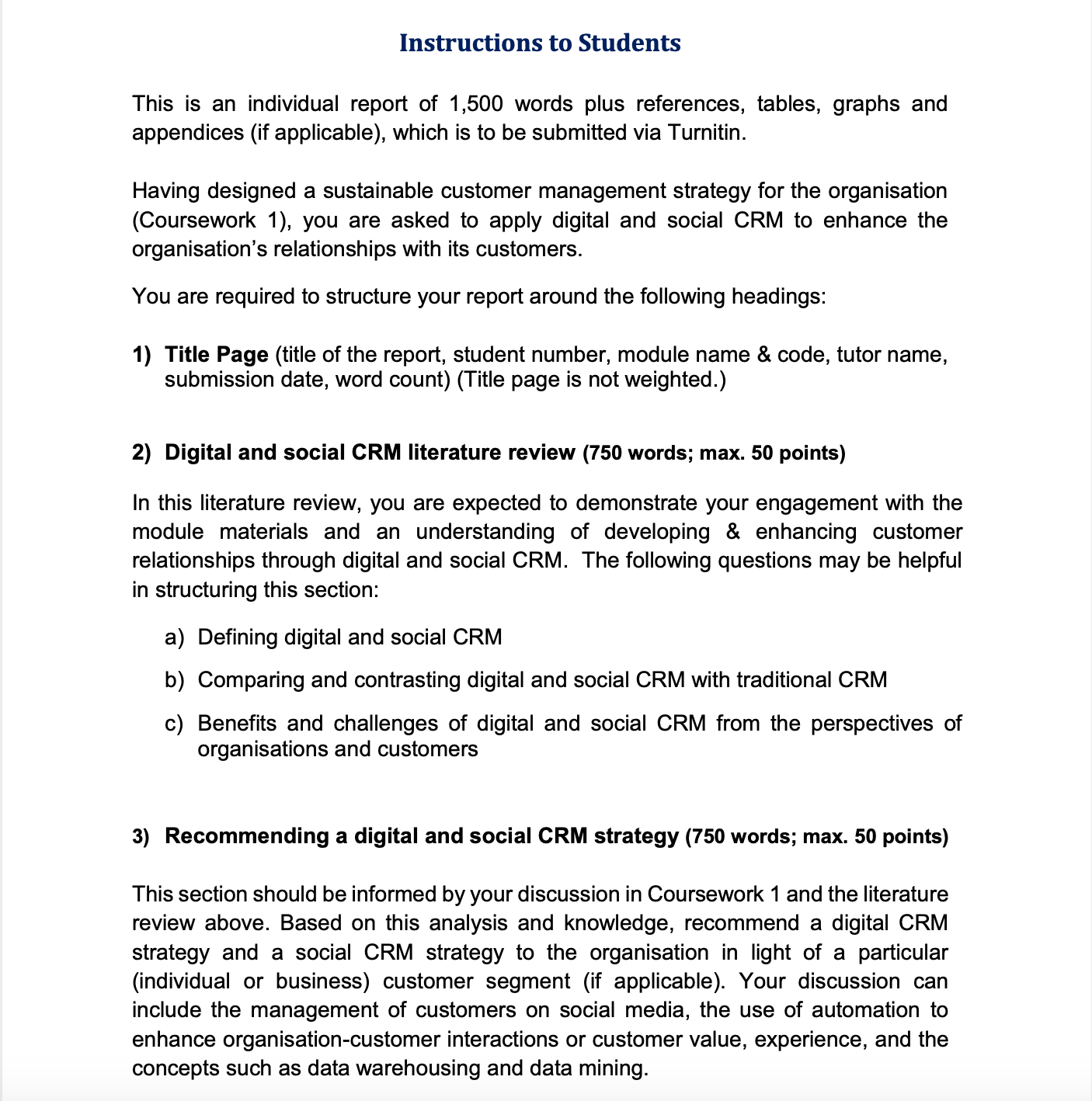 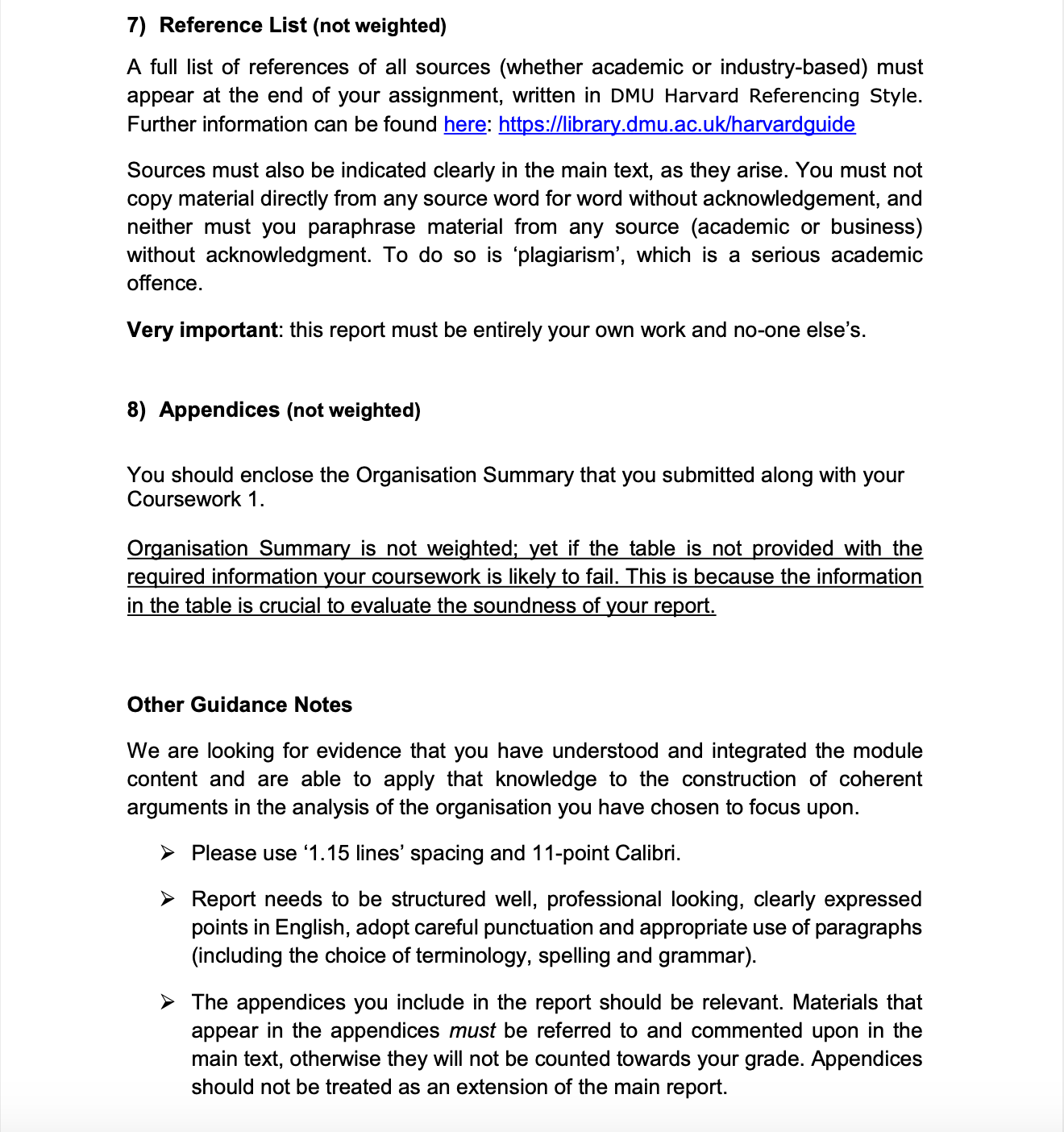 